«Утверждаю»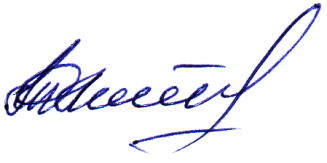 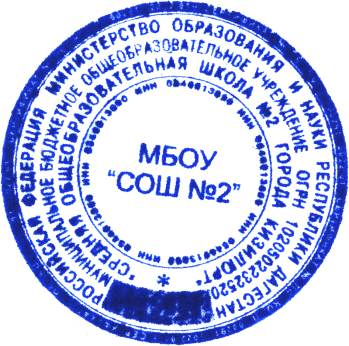 ИО директора школы 	___________	Л.Таймасханова«26» 08. 2022 год План  работы заместителя директора по УВР МБОУ СОШ №2 г.Кизилюртана 2022-2023 учебный год                                   Зам. директора по УВР:                                                                 Б.Нуцалова№ п/пТема контроляТема контроляТема контроляЦель контроляМетоды контроляМетоды контроляФорма контроля Форма обобщения результатовКорректировкаАВГУСТАВГУСТАВГУСТАВГУСТАВГУСТАВГУСТАВГУСТАВГУСТАВГУСТАВГУСТIКонтроль за состоянием работы педагогических кадровКонтроль за состоянием работы педагогических кадровКонтроль за состоянием работы педагогических кадровКонтроль за состоянием работы педагогических кадровКонтроль за состоянием работы педагогических кадровКонтроль за состоянием работы педагогических кадровКонтроль за состоянием работы педагогических кадровКонтроль за состоянием работы педагогических кадровКонтроль за состоянием работы педагогических кадров1Проверка тематического планирования по предметам.Проверка тематического планирования по предметам.Проверка тематического планирования по предметам.Коррекция тематического планированияИзучение документации, собеседованиеИзучение документации, собеседованиеОбзорныйСправка (29-31.08)IIКонтроль за организацией учебного процессаКонтроль за организацией учебного процессаКонтроль за организацией учебного процессаКонтроль за организацией учебного процессаКонтроль за организацией учебного процессаКонтроль за организацией учебного процессаКонтроль за организацией учебного процессаКонтроль за организацией учебного процессаКонтроль за организацией учебного процесса1Контроль за обеспеченностью учебниками.Контроль за обеспеченностью учебниками.Контроль за обеспеченностью учебниками.Определение состояния обеспечения учебной литературыСобесесдование с библиотекарем, классными рук.Собесесдование с библиотекарем, классными рук.ПредупредительныйАдминистративное совещание (до 31.08)2Заседание методических объединенийЗаседание методических объединенийЗаседание методических объединенийКоординация работы методических объединенийЗаседанияЗаседанияКомплексно-обобщающийСовещание с председателями МО (до 30.08)СЕНТЯБРЬСЕНТЯБРЬСЕНТЯБРЬСЕНТЯБРЬСЕНТЯБРЬСЕНТЯБРЬСЕНТЯБРЬСЕНТЯБРЬСЕНТЯБРЬСЕНТЯБРЬIКонтроль за состоянием работы педагогических кадровКонтроль за состоянием работы педагогических кадровКонтроль за состоянием работы педагогических кадровКонтроль за состоянием работы педагогических кадровКонтроль за состоянием работы педагогических кадровКонтроль за состоянием работы педагогических кадровКонтроль за состоянием работы педагогических кадровКонтроль за состоянием работы педагогических кадровКонтроль за состоянием работы педагогических кадров1Собеседование  с учителямим по темам самообразованияСобеседование  с учителямим по темам самообразованияСобеседование  с учителямим по темам самообразованияПомощь в грамотном формулировании темы самообразования учителяСобесесдованиес председателями МОСобесесдованиес председателями МОПерсональныйСписок тем с формой отчета2Культура оформления журнала. Своевременность заполнения. Наличие сведений об учащихся и их родителях.Культура оформления журнала. Своевременность заполнения. Наличие сведений об учащихся и их родителях.Культура оформления журнала. Своевременность заполнения. Наличие сведений об учащихся и их родителях.Контроль за соблюдением учителями правил ведения классных журналов на начало учебного годаПроверка журналовПроверка журналовКомплексно-обобщающийСправка (10-20.09)3Соблюдение единого орфографического режима в тетрадях и дневниках учащихсяСоблюдение единого орфографического режима в тетрадях и дневниках учащихсяСоблюдение единого орфографического режима в тетрадях и дневниках учащихсяВводный инструктаж. Правильность заполнения дневников.Выборочная проверка дневников и тетрадейВыборочная проверка дневников и тетрадейПерсональныйСправка (26-30.09)IIКонтроль за организацией учебного процессаКонтроль за организацией учебного процессаКонтроль за организацией учебного процессаКонтроль за организацией учебного процессаКонтроль за организацией учебного процессаКонтроль за организацией учебного процессаКонтроль за организацией учебного процессаКонтроль за организацией учебного процессаКонтроль за организацией учебного процесса1Организация обучения на домуОрганизация обучения на домуОрганизация обучения на домуАнализ условий организации обучения на дому. Составление расписания занятий. Ознакомление учащихся с расписанием.Составление расписания занятий.Составление расписания занятий.Комплексно-обобщающийРасписание уроков учащихся надомного обучения2Графики работы учителейГрафики работы учителейГрафики работы учителейСоставление графиков работы учителейСобеседование с учителямиСобеседование с учителямиПерсональныйГрафики работы учителейIIIКонтроль за работой учащихся, качеством ЗУНКонтроль за работой учащихся, качеством ЗУНКонтроль за работой учащихся, качеством ЗУНКонтроль за работой учащихся, качеством ЗУНКонтроль за работой учащихся, качеством ЗУНКонтроль за работой учащихся, качеством ЗУНКонтроль за работой учащихся, качеством ЗУНКонтроль за работой учащихся, качеством ЗУНКонтроль за работой учащихся, качеством ЗУН1Организация входного контроля.Адаптация 5-х классов.Организация входного контроля.Адаптация 5-х классов.Организация входного контроля.Адаптация 5-х классов.Стартовый уровень знаний учащихся на начало учебного годаКонтрольные работы, тексты, диктантыКонтрольные работы, тексты, диктантыОбобщающийАнализ входных контрольных работ (до 30.09)IVКонтроль за организационно-управленческой деятельностьюКонтроль за организационно-управленческой деятельностьюКонтроль за организационно-управленческой деятельностьюКонтроль за организационно-управленческой деятельностьюКонтроль за организационно-управленческой деятельностьюКонтроль за организационно-управленческой деятельностьюКонтроль за организационно-управленческой деятельностьюКонтроль за организационно-управленческой деятельностьюКонтроль за организационно-управленческой деятельностью1Составление и корректировка списков уч-ся разных групп, подготовка документации ОО-1.Составление и корректировка списков уч-ся разных групп, подготовка документации ОО-1.Составление и корректировка списков уч-ся разных групп, подготовка документации ОО-1.Выявление количественного состава учащихся и работников школыСверка по документамСверка по документамОбобщающийОтчет ОО-1  (до 11.09)ОКТЯБРЬОКТЯБРЬОКТЯБРЬОКТЯБРЬОКТЯБРЬОКТЯБРЬОКТЯБРЬОКТЯБРЬОКТЯБРЬОКТЯБРЬIКонтроль за состоянием работы педагогических кадровКонтроль за состоянием работы педагогических кадровКонтроль за состоянием работы педагогических кадровКонтроль за состоянием работы педагогических кадровКонтроль за состоянием работы педагогических кадровКонтроль за состоянием работы педагогических кадровКонтроль за состоянием работы педагогических кадровКонтроль за состоянием работы педагогических кадровКонтроль за состоянием работы педагогических кадров1Работа молодых специалистов и вновь прибывших учителей.Работа молодых специалистов и вновь прибывших учителей.Оказание методической помощи, создание условий для успешнойадаптации Оказание методической помощи, создание условий для успешнойадаптации Наблюдение, изучение документации, посещение уроковНаблюдение, изучение документации, посещение уроковПредварительныйСобеседование, справка (до 26.10)IIКонтроль за организацией учебногопрцессаКонтроль за организацией учебногопрцессаКонтроль за организацией учебногопрцессаКонтроль за организацией учебногопрцессаКонтроль за организацией учебногопрцессаКонтроль за организацией учебногопрцессаКонтроль за организацией учебногопрцессаКонтроль за организацией учебногопрцессаКонтроль за организацией учебногопрцесса1Состояние взаимопосещения уроков.Состояние взаимопосещения уроков.Состояние взаимопосещения уроков.Результативность посещенийРезультативность посещенийСоставление графика проведения предметных недель, графика открытых  уроковПерсональныйСобеседование, справка (до 26.10)2Участие учащихся школы во Всероссийской олимпиаде школьников.Участие учащихся школы во Всероссийской олимпиаде школьников.Участие учащихся школы во Всероссийской олимпиаде школьников.Выявление мотивированных учащихся, желающих принять участие в олимпиадеВыявление мотивированных учащихся, желающих принять участие в олимпиадеАнализ результатов участия  учащихся в школьном этапеИтоговыйПротоколы, справка по окончанию олимпиады +IIIКонтроль за работой учащихся, качеством ЗУНКонтроль за работой учащихся, качеством ЗУНКонтроль за работой учащихся, качеством ЗУНКонтроль за работой учащихся, качеством ЗУНКонтроль за работой учащихся, качеством ЗУНКонтроль за работой учащихся, качеством ЗУНКонтроль за работой учащихся, качеством ЗУНКонтроль за работой учащихся, качеством ЗУНКонтроль за работой учащихся, качеством ЗУН1Качество усвоения программы по математике (5-9 классы)Качество усвоения программы по математике (5-9 классы)Качество усвоения программы по математике (5-9 классы)Анализ состояния усвоения программы, методы и формы работы учителяАнализ состояния усвоения программы, методы и формы работы учителяПосещение уроков математики,географии, истории и биологии Предметно-обобщающийСправка (18-27.10) +2Состояние тетрадей по математикеСостояние тетрадей по математикеСостояние тетрадей по математикеКачество работы учителя с тетрадями учащихся, соблюдение ЕОРКачество работы учителя с тетрадями учащихся, соблюдение ЕОРПроверка тетрадейПредметно-обобщающийСправка (18-27.10)3Состотяние ЗУН учащихся по итогам  первой четверти.Состотяние ЗУН учащихся по итогам  первой четверти.Состотяние ЗУН учащихся по итогам  первой четверти.Соответствие уровня знаний учащихся стандартам образования Соответствие уровня знаний учащихся стандартам образования Контрольные работы по предметамПредметно-обобщающийАнализ контрольных работ учащихся (14-18.11)IVКонтроль за организационно-управленческой деятельностьюКонтроль за организационно-управленческой деятельностьюКонтроль за организационно-управленческой деятельностьюКонтроль за организационно-управленческой деятельностьюКонтроль за организационно-управленческой деятельностьюКонтроль за организационно-управленческой деятельностьюКонтроль за организационно-управленческой деятельностьюКонтроль за организационно-управленческой деятельностьюКонтроль за организационно-управленческой деятельностью1Проверка журналовПроверка журналовПроверка журналовКультура оформления, своевременность заполненияКультура оформления, своевременность заполненияПроверка документацииТекущийСправка (27-31.10)                                                                                                    НОЯБРЬ                                                                                                    НОЯБРЬ                                                                                                    НОЯБРЬ                                                                                                    НОЯБРЬ                                                                                                    НОЯБРЬ                                                                                                    НОЯБРЬ                                                                                                    НОЯБРЬ                                                                                                    НОЯБРЬ                                                                                                    НОЯБРЬ                                                                                                    НОЯБРЬIКонтроль за состоянием работы педагогических кадровКонтроль за состоянием работы педагогических кадровКонтроль за состоянием работы педагогических кадровКонтроль за состоянием работы педагогических кадровКонтроль за состоянием работы педагогических кадровКонтроль за состоянием работы педагогических кадровКонтроль за состоянием работы педагогических кадровКонтроль за состоянием работы педагогических кадровКонтроль за состоянием работы педагогических кадров1Состояние тетрадей по русскому языку.Состояние тетрадей по русскому языку.Состояние тетрадей по русскому языку.Качество работы учителя с тетрадями учащихся, соблюдение ЕОРКачество работы учителя с тетрадями учащихся, соблюдение ЕОРПроверка тетрадейПредметно-обобщающийСправка (7-11.11)2Собеседование с  учителями по итогам первой четверти.Собеседование с  учителями по итогам первой четверти.Собеседование с  учителями по итогам первой четверти.Выявление уровня обученности, определение путей повышения качества обученияВыявление уровня обученности, определение путей повышения качества обученияБеседа ПерсональныйСправка (27-28.11)IIКонтроль за работой учащихся, качеством ЗУНКонтроль за работой учащихся, качеством ЗУНКонтроль за работой учащихся, качеством ЗУНКонтроль за работой учащихся, качеством ЗУНКонтроль за работой учащихся, качеством ЗУНКонтроль за работой учащихся, качеством ЗУНКонтроль за работой учащихся, качеством ЗУНКонтроль за работой учащихся, качеством ЗУНКонтроль за работой учащихся, качеством ЗУН1Качество усвоения программы по русскому языку (5-9 кл.)Качество усвоения программы по русскому языку (5-9 кл.)Качество усвоения программы по русскому языку (5-9 кл.)Анализ состояния усвоения программ, методы и формы работы учителяАнализ состояния усвоения программ, методы и формы работы учителяПосещение уроков русского языка.Предметно-обобщающийСправка (7-11.11)IIIКонтроль за организационно-управленческой деятельностьюКонтроль за организационно-управленческой деятельностьюКонтроль за организационно-управленческой деятельностьюКонтроль за организационно-управленческой деятельностьюКонтроль за организационно-управленческой деятельностьюКонтроль за организационно-управленческой деятельностьюКонтроль за организационно-управленческой деятельностьюКонтроль за организационно-управленческой деятельностьюКонтроль за организационно-управленческой деятельностью1Состояние классных журналов по окончанию первой четверти. Состояние классных журналов по окончанию первой четверти. Состояние классных журналов по окончанию первой четверти. Контроль за выполнением учебных программ, практической части.Контроль за выполнением учебных программ, практической части.Проверка документации.ОбзорныйСправка (30.11)ДЕКАБРЬДЕКАБРЬДЕКАБРЬДЕКАБРЬДЕКАБРЬДЕКАБРЬДЕКАБРЬДЕКАБРЬДЕКАБРЬДЕКАБРЬIКонтроль за состоянием работы педагогических кадровКонтроль за состоянием работы педагогических кадровКонтроль за состоянием работы педагогических кадровКонтроль за состоянием работы педагогических кадровКонтроль за состоянием работы педагогических кадровКонтроль за состоянием работы педагогических кадровКонтроль за состоянием работы педагогических кадровКонтроль за состоянием работы педагогических кадровКонтроль за состоянием работы педагогических кадров1Методика преподавания учителей, имеющих неуспевающих учащихсяМетодика преподавания учителей, имеющих неуспевающих учащихсяМетодика преподавания учителей, имеющих неуспевающих учащихсяСистема контроля и учета знаний, уровень требований к знаниям учащихся, индивидуальный и дифференцирован.подходы в обучении.Система контроля и учета знаний, уровень требований к знаниям учащихся, индивидуальный и дифференцирован.подходы в обучении.Наблюдение, беседа, посещение уроков, работа с учащимисяТекущийИнформац.- аналитич. справки, совещание при директореIIКонтроль за организацией учебного процессаКонтроль за организацией учебного процессаКонтроль за организацией учебного процессаКонтроль за организацией учебного процессаКонтроль за организацией учебного процессаКонтроль за организацией учебного процессаКонтроль за организацией учебного процессаКонтроль за организацией учебного процессаКонтроль за организацией учебного процесса1Участие обучающихся школы во всероссийской олимпиаде школьников (муниципальный  этап)Участие обучающихся школы во всероссийской олимпиаде школьников (муниципальный  этап)Участие обучающихся школы во всероссийской олимпиаде школьников (муниципальный  этап)Выявление наиболее способных и одаренных учащихся, повышение мотивации учения, оценка успешности работы учителейВыявление наиболее способных и одаренных учащихся, повышение мотивации учения, оценка успешности работы учителейАнализ результатов обучающихся в ВОШ по учебным предметамПерсональныйАналитич. справка председателя м/с2Работа учителя на урокеРабота учителя на урокеРабота учителя на урокеОценка качества проведения учебных занятий, оказание методической помощи для эффективной подготовки учителя к урокуОценка качества проведения учебных занятий, оказание методической помощи для эффективной подготовки учителя к урокуНаблюдение, беседа, посещение уроков учителей русского языка и математикиПерсональныйИнформац. – аналитич. справки(до 30.03)IIIКонтроль за работой с обучающимися. Качество ЗУН учащихся.Контроль за работой с обучающимися. Качество ЗУН учащихся.Контроль за работой с обучающимися. Качество ЗУН учащихся.Контроль за работой с обучающимися. Качество ЗУН учащихся.Контроль за работой с обучающимися. Качество ЗУН учащихся.Контроль за работой с обучающимися. Качество ЗУН учащихся.Контроль за работой с обучающимися. Качество ЗУН учащихся.Контроль за работой с обучающимися. Качество ЗУН учащихся.Контроль за работой с обучающимися. Качество ЗУН учащихся.1Проверка дневников учащихсяПроверка дневников учащихсяПроверка дневников учащихсяСоблюдение ЕОР, дозировка домашних заданий, своевременное выставление отметокСоблюдение ЕОР, дозировка домашних заданий, своевременное выставление отметокПроверка дневниковОбзорныйСправка(6-9.12)2Качество усвоения программы по биологии, химии.Качество усвоения программы по биологии, химии.Качество усвоения программы по биологии, химии.Анализ состояния усвоения программ, методы и формы работы учителяАнализ состояния усвоения программ, методы и формы работы учителяПосещение уроков ИЗОПредметно-обобщающийСправка(12-16.12)3Состояние техники чтения (5-6 кл.)Состояние техники чтения (5-6 кл.)Состояние техники чтения (5-6 кл.)Выявить динамику, наметить пути коррекцииВыявить динамику, наметить пути коррекцииОпрос обучающихсяВзаимопроверка в параллеляхСправка (19-23.12)4Состояние ЗУН учащихся по итогам 1 полугодияСостояние ЗУН учащихся по итогам 1 полугодияСостояние ЗУН учащихся по итогам 1 полугодияПроверка качества усвоения обучающимисяобщеобразовательн. программПроверка качества усвоения обучающимисяобщеобразовательн. программДиагностика результатов учебной деятельности.Предметно-обобщающийСправки  по результатам контроля5Проверка хода подготовки контрольных работ.Проверка хода подготовки контрольных работ.Проверка хода подготовки контрольных работ.Проверка своевременного выполнения запланированных мероприятий по подготовке к контрольным тестам.Проверка своевременного выполнения запланированных мероприятий по подготовке к контрольным тестам.Изучение   документации, наблюдение, смотр кабинета, самоотчеты педагоговТекущийБаза данныхIVКонтроль за организационно-управленческой деятельностью.Контроль за организационно-управленческой деятельностью.Контроль за организационно-управленческой деятельностью.Контроль за организационно-управленческой деятельностью.Контроль за организационно-управленческой деятельностью.Контроль за организационно-управленческой деятельностью.Контроль за организационно-управленческой деятельностью.Контроль за организационно-управленческой деятельностью.Контроль за организационно-управленческой деятельностью.1Состояние  классных журналов.Состояние  классных журналов.Состояние  классных журналов.Проверить  своевременность и правильность заполнения журналов, в соответствии с расписанием занятийПроверить  своевременность и правильность заполнения журналов, в соответствии с расписанием занятийПроверка  журналовОбзорныйСправка (26-28.12)январьI                                                                           Контроль за состоянием работы с педагогическими кадрами.1Контроль  тематического планирования за 1 полугодиеКонтроль  тематического планирования за 1 полугодиеКонтроль  тематического планирования за 1 полугодиеВыполнение тематического планирования за 1 полугодиеПроверка  планированияТематически-обобщающийСправка   2Состояние  рабочих и контрольных тетрадей.  Состояние  рабочих и контрольных тетрадей.  Состояние  рабочих и контрольных тетрадей.  Качество  работы учителей с рабочими и контрольными тетрадямиПроверка  документацииПредметно-обобщающийСправка IIКонтроль за организацией учебного процесса.Контроль за организацией учебного процесса.Контроль за организацией учебного процесса.Контроль за организацией учебного процесса.Контроль за организацией учебного процесса.Контроль за организацией учебного процесса.Контроль за организацией учебного процесса.Контроль за организацией учебного процесса.1Реализация  обязательного минимума содержания образовательных программ.Реализация  обязательного минимума содержания образовательных программ.Реализация  обязательного минимума содержания образовательных программ.Соответствие    используемых рабочих программ УМК современным требованиям к содержанию образования, учебному плану и графику учебного процесса, а также соответствие запланированного фактическому изучениюИзучение  документации, отчеты, собеседования, диагностика учебной деятельности учащихсяИтоговыйИнформац.  – аналитич. справка(до 31.01)3Работа  учителя на урокеРабота  учителя на урокеРабота  учителя на урокеОценка  качества проведения учебных занятий, оказание методической помощи для эффективной подготовки учителя к урокеНаблюдение, беседа, посещение уроков учителя технологии ПерсональныйИнформац. – аналитич. справки(до 31.01)февральфевральфевральфевральфевральфевральфевральфевральфевральКонтроль за организацией учебного процесса.Контроль за организацией учебного процесса.Контроль за организацией учебного процесса.Контроль за организацией учебного процесса.Контроль за организацией учебного процесса.Контроль за организацией учебного процесса.Контроль за организацией учебного процесса.Контроль за организацией учебного процесса.1Работа  учителя на урокеРабота  учителя на урокеРабота  учителя на урокеОценка  качества проведения учебных занятий, оказание методической помощи для эффективной подготовки учителя к урокуНаблюдение, беседа, посещение уроков учителей:Алибековой Х.М. Вагабовой С.А.Магомедова М.М.Хайбулаева Р.М.ПерсональныйIIIКонтроль за работой с обучающимися. Контроль за ЗУН учащихся.Контроль за работой с обучающимися. Контроль за ЗУН учащихся.Контроль за работой с обучающимися. Контроль за ЗУН учащихся.Контроль за работой с обучающимися. Контроль за ЗУН учащихся.Контроль за работой с обучающимися. Контроль за ЗУН учащихся.Контроль за работой с обучающимися. Контроль за ЗУН учащихся.Контроль за работой с обучающимися. Контроль за ЗУН учащихся.Контроль за работой с обучающимися. Контроль за ЗУН учащихся.1Состояние  ЗУН учащихся по предметам по итогам 3 четверти.Состояние  ЗУН учащихся по предметам по итогам 3 четверти.Состояние  ЗУН учащихся по предметам по итогам 3 четверти.Соответствие  уровню стандартов образования по результатам 3 четверти.Контрольные  работыПредметно-обобщающийСовещание  при завуче, протокол(13-17.02)IVКонтроль за организационно-управленческой деятельностью.Контроль за организационно-управленческой деятельностью.Контроль за организационно-управленческой деятельностью.Контроль за организационно-управленческой деятельностью.Контроль за организационно-управленческой деятельностью.Контроль за организационно-управленческой деятельностью.Контроль за организационно-управленческой деятельностью.Контроль за организационно-управленческой деятельностью.1Контроль  за состоянием контрольных тетрадей (5-11 кл.)Контроль  за состоянием контрольных тетрадей (5-11 кл.)Выполнение  единых требований, соблюдение норм оценок и видов работВыполнение  единых требований, соблюдение норм оценок и видов работПросмотр тетрадейОбзорныйСовещание  при завуче, справка(1-3.02)2Заседания  м/оЗаседания  м/оВыступления  учителей по темам самообразованияВыступления  учителей по темам самообразованияИзучение  материаловПерсональныйЗаседания  м/о, протоколы м/о и м/с(каникулы)мартмартIКонтроль за организацией учебного процесса.Контроль за организационно-управленческой деятельностью.Контроль за организационно-управленческой деятельностью.Контроль за организационно-управленческой деятельностью.Контроль за организационно-управленческой деятельностью.Контроль за организационно-управленческой деятельностью.Контроль за организационно-управленческой деятельностью.1Выполнение  тематического планирования Контроль выполнения тематического планирования, коррекцияПроверка  планированияТематически-обобщающийСправка (12-16.03)3Проверка хода подготовки к к. р.Проверка своевременного выполнения запланированных мероприятий по подготовке к к.р.Изучение  документации, самоотчеты педагоговТекущийСправка, база данных4Проверка  журналовСвоевременность  заполнения, работа со слабоуспевающими учащимисяПроверка  документацииОбзорныйСправка (28.03)5Состояние  всех видов документации по окончанию  3 четвертиКонтроль  за выполнением учебных программ, проверка объективности выставления отметокПросмотр  журналовОбзорный6Собеседование  с учителями по итогам 3 четверти Выявить  уровень обученности, наметить пути повышения качества обученияБеседа ПерсональныйСовещание  при завуче, протокол(29.02)апрельапрельIКонтроль за состоянием работы с педагогическими кадрами.1Работа учителей со слабоуспевающими учащимися. Система работы по повторению учебного материала.Проверить  систему повторения, работу со слабоуспевающими учащимисяПросмотр  журналовПерсональныйСправка (каникулы)2Состояние  рабочих тетрадей учащихсяВыполнение  ЕОР в тетрадях, где были выявлены недочеты в работе учителейВыборочная  проверка тетрадейПерсональныйСправка (23-25.04)3Работа  молодых специалистов и вновь принятых учителейОказание  методической помощи, создание условий для успешной адаптации к новому содержанию деятельностиНаблюдение, изучение документации, посещение уроковИтоговыйСобеседован., самоанализ,аналитич. справка(28.04)IIКонтроль за организацией учебного процесса.Контроль за организацией учебного процесса.Контроль за организацией учебного процесса.Контроль за организацией учебного процесса.Контроль за организацией учебного процесса.Контроль за организацией учебного процесса.1Организация  и качественное состояние внеклассной деятельности педагогов Активизация  внеклассной предметной деятельности педагогов с целью повышения мотивации учебной деятельности обучающихся, использование эффективных форм внеклассной работы по учебным предметамПосещение  внеклассных мероприятий, анализ активности участия учащихся в них, анкетирование обучающихсяИтоговыйОтчеты  председателей м/о по итогая проведения предметных недель, аналитич. справка председателя м/с2Методика  преподавания учителей, имеющих неуспевающих учащихся.Система  контроля и учета знаний, уровня требований к знаниям учащихся, индивидуализация и дифференциация в обученииНаблюдение, беседа, посещение уроков, работа с учащимисяИтоговыйИнформац.- аналитич. справка, совещание при директоре(27.04)IIIКонтроль за работой с обучающимися. Контроль за ЗУН учащихся.Контроль за работой с обучающимися. Контроль за ЗУН учащихся.Контроль за работой с обучающимися. Контроль за ЗУН учащихся.Контроль за работой с обучающимися. Контроль за ЗУН учащихся.Контроль за работой с обучающимися. Контроль за ЗУН учащихся.Контроль за работой с обучающимися. Контроль за ЗУН учащихся.1Контроль  за качеством ЗУН на конец учебного годаВыявление  уровня усвоения основного материала за учебный годКонтрольные  работы по предметамКомплексно-обобщающийАнализ  работ учащихся(23-27.04)IVКонтроль за организационно-управленческой деятельностью.Контроль за организационно-управленческой деятельностью.Контроль за организационно-управленческой деятельностью.Контроль за организационно-управленческой деятельностью.Контроль за организационно-управленческой деятельностью.Контроль за организационно-управленческой деятельностью.1Заседания  м/оОтчет  учителей по …Изучение  материалов, беседаОбзорныйПротокол  м/о2Проверка  журналов, дневников обучающихсяСвоевременность заполнения, накопляемость отметок, организация повторенияПроверка  документацииТекущийСправка (28.04)маймайIКонтроль за состоянием работы с педагогическими кадрами.1Заседания  м/оАнализ работы за год. Планирование работы на 2020-2021уч.год.Анализ  работы.ОбзорныйЗаседание м/с, протокол (30.05)2Реализация  образовательных программСоответствие  используемых рабочих программ УМК современным требованиям к содержанию образования, учебному плану, графику учебного процесса, а также соответствие запланированного фактическому изучениюИзучение  документации, отчеты, собеседования, диагностика учебной деятельности учащихсяИтоговыйИнформац.- аналитич. справка(до 31.05)IIКонтроль за организацией учебного процесса.Контроль за организацией учебного процесса.Контроль за организацией учебного процесса.Контроль за организацией учебного процесса.Контроль за организацией учебного процесса.Контроль за организацией учебного процесса.1Организация   обучения на домуАнализ  условий организации обучения на дому, контроль результатов освоения образовательных стандартов по итогам годаИзучение  документации, собеседованиеОбзорныйИнформац.- аналитич. справка, совещание при директоре(31.05)IIIКонтроль за работой с обучающимися. Контроль за ЗУН учащихся.Контроль за работой с обучающимися. Контроль за ЗУН учащихся.Контроль за работой с обучающимися. Контроль за ЗУН учащихся.Контроль за работой с обучающимися. Контроль за ЗУН учащихся.Контроль за работой с обучающимися. Контроль за ЗУН учащихся.Контроль за работой с обучающимися. Контроль за ЗУН учащихся.1Итоговый  контроль результатов образовательного процессаПроверка  и анализ уровня усвоения выпускниками 9, 11 классов общеобразовательных программ, успешность работы педагоговИзучение  документации, наблюдение, собеседование, административные контрольные работы, пробные и выпускные экзамены.ИтоговыйАналитич. справка(по окончанию экзаменац. сессии)IVКонтроль за организационно-управленческой деятельностью.Контроль за организационно-управленческой деятельностью.Контроль за организационно-управленческой деятельностью.Контроль за организационно-управленческой деятельностью.Контроль за организационно-управленческой деятельностью.Контроль за организационно-управленческой деятельностью.1Система  работы учителей и воспитателей с классными журналами.Контроль выполнения гос. программ, соблюдение ЕОР при оформлении журналов. Объективность отметок за год.Просмотр  журналов, собеседование.ОбзорныйСправка (30-31.05)2Правильность  оформления и ведения личных дел учащихся классными руководителями и кураторамиПроконтролировать   правильность оформления и ведения личных дел учащихсяПросмотр  личных дел.ОбзорныйСовещание  при директоре(30-31.05)